KooperativaKooperativa pojišťovna, a.s., Vienna Insurance Group Úsek pojištění hospodářských rizik Pobřežní 665/21,186 00 Praha 8 tel.: XXXXXXXXX, fax: XXXXXXXXXDruh a rozsah pojištění    Pojištěni exponátů z hřebíku na hřebík (pojištěni exponátů během dopravy a během výstavy)  X Pojištění exponátů během dopravyDatum odeslání exponátů: Způsob dopravy exponátů    veřejný silniční dopravce	vlastní vozidlo pojistníkaX jiný (specifikujte): certifikovaný dopravce XXXXXXXXXX letadloX neSeznam přihlašovaných exponátů (možno uvést v příloze tohoto dotazníku)Název a popis exponátu	Pojištěný (vlastník exponátu)Pojistná částkadle přiložené tabulky, jednotlivé svozy budou nahlášeny emailemsazba výpočetsleva                                                                   140.306,- KčCelková pojistná částka: 	XXXXXXXXXXXPodepsaný potvrzuje úplnost a správnost všech údajů uvedených v tomto dotazníku.Vedoucí pojistitel potvrzuje akceptaci této přihlášky.V Praze dne 4. 10. 2017							vedoucí pojistitel(*) požadovanou variantu označte křížkem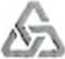 Místo konání výstavy: XXXXXXXXXXXXXXX, Národní galerie v Praze Informace o zabezpečení výstavních prostor:Pojišťovaná trasa(*)        Zpětná přeprava: (*)		 ano                        X nePojistný certifikát požadován (*)	  ano V Praze                  dne 2. 10. 2017							pojistníkVIENNA INSURANCE GROUPe-mail: XXXXXXXXXe-mail: XXXXXXXXXPřihláška pro pojištění exponátůPřihláška pro pojištění exponátůčíslo přihlášky: .........57	i		2017	 (evidenční č. / rok)číslo pojistné smlouvy; XXXXXXXXXXXXDoba pojištění (od počátku první nakládky do konce poslední vykládky): XXXX – XXDatum počátku výstavy/dopravy XXXX. 2017Název výstavy deinstalace stálé expozice XXXXXXXXXXXXXXXXXDoba pojištění (od počátku první nakládky do konce poslední vykládky): XXXX – XXDatum počátku výstavy/dopravy XXXX. 2017Název výstavy deinstalace stálé expozice XXXXXXXXXXXXXXXXXXX. 2017Datum konce výstavy/dopravy: XXXXX 2017